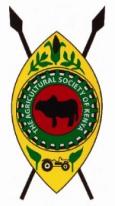 6TH Dec, 2022THE AGRICULTURAL SOCIETY OF KENYA – ELDORET NATIONAL SHOWYour Leading Exhibition Partner!______________________________________________________Dear Sir/Madam,INVITATION TO PARTICIPATE IN THE 2024 ASK ELDORET NATIONAL SHOW (Wednesday 6th – Saturday 9th March 2024)Theme:    Promoting Climate Smart Agriculture and Trade Initiatives for Sustainable Economic Growth=============================================================The Society organizes an annual National Show in Uasin Gishu County which attracts over 200 exhibitors and experts in agri-business, trade and allied sectors to showcase their products and/or services, new technological advances, innovations and emerging trends. We cordially invite you to our Eldoret National Show scheduled for 6th to 9th March, 2024 to come and showcase your products and/or services as you network with over 50,000 show goers including farmers, traders, potential investors, Government officials and other show visitors.Charges for open space are as follows:These rates are subject to 16% VATSales levy will be charged to any exhibitor selling their exhibits @ Kshs. 15,000Rates for buildings/stands are available at the office and depends on the size of building Membership badges that facilitate entry to the showground are on sale at our offices and online, in the following categories; Identification Document (ID) will be availed during entry.Executive Member	- Kshs.  8,500Full Member		- Kshs   3,000   Single Member	- Kshs.  2,000YFCK			- Kshs.     400KPO Single		- Kshs.   2,000Daily entry tickets will be available online or can be obtained at the gates: The Rates are as follows:Adult: 	   	Kshs. 250 per dayChild 		Kshs. 200 per dayTrade Attendant:   Kshs. 900 for 4 daysPre show ticket:    Kshs. 200Pre show car sticker: Kshs. 1,000Essential Service Car sticker Kshs. 3,000 for 4 daysDaily Essential Car Sticker Kshs. 800Organized Groups of 10 Persons & above:      Adult 	Kshs.200        Child 	Kshs. 150	Application forms for judging of stands are available at our offices and on our ask website (www.ask.co.ke) with the list of classes. Theme Interpretation is a mandatory class and costs Kshs. 3,000. Any other class costs Kshs. 2,000. The charges will be subjected to 16% VAT charge.The Branch has various partnership opportunities as listed below; contact us for more information:Media coverage & Publicity – inclusion of your organization in media coverage and publicity drivesRoadshows – joint roadshow activitiesLogo on the show entry tickets – Inclusion of your company logo on our show entry ticketsBranding- Branding of Walls, Gates, Roofs, Bins, Directional Boards within the showground to increase your brand visibility during the ShowAdvertising your company in the Show catalogue and Arena programmeTraining of farmers during the show and Sponsoring Farmers to attend the showSponsoring Official Show Luncheons – Day 1, Day 2, Day 3 and Day 4Harvest Festival and CSR Activities – Participation in our Corporate Social Responsibility activitiesHire of grounds and facilities – Hire of grounds and facilities for your specialized show, events, corporate events etc.  Several other sponsorship options available upon request.Direct deposit to our bank account at KCB Eldoret Branch, EFT Swift Code KCB LKENX; account No. 110-240-5817Bankers Cheque drawn in favour of “A.S.K. ELDORET BRANCH” orMPESA Paybill no. 866389. Account Name: Your company name50% deposit will be required as booking fee and the balance to be paid before the commencement of the Show.Please fill the attached Confirmation for Participation form to book your space.Yours,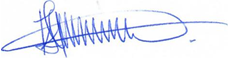 The Branch ManagerFor more inquiries, Contact: Tel: 0721 769899 /0720 882264 / Email: eldoret@ask.co.ke / Website: www.ask.co.keiExtra Large size Plot (100*100) ft	Kshs. 130,000/=iiLarge size Plot (75*75) ftKshs. 120,000/=iiiMedium size Plot (50*50) ft	Kshs. 90,000/=ivSemi medium size Plot (25*25) ft  Kshs.   70,000/=vSmall size Plot (15*15) ftKshs. 50,000/=viSmall size Plot (10*10) ftKshs. 40,000/=viiCollaborator/PartnershipKshs. 30,000/=